San Alberto Hurtado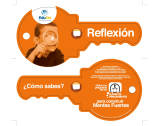 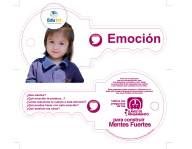 Como familia… ¿Qué acciones realizamos para ser solidarios?Los invitamos a documentarlas dentro de la camioneta verde.“Contento señor contento”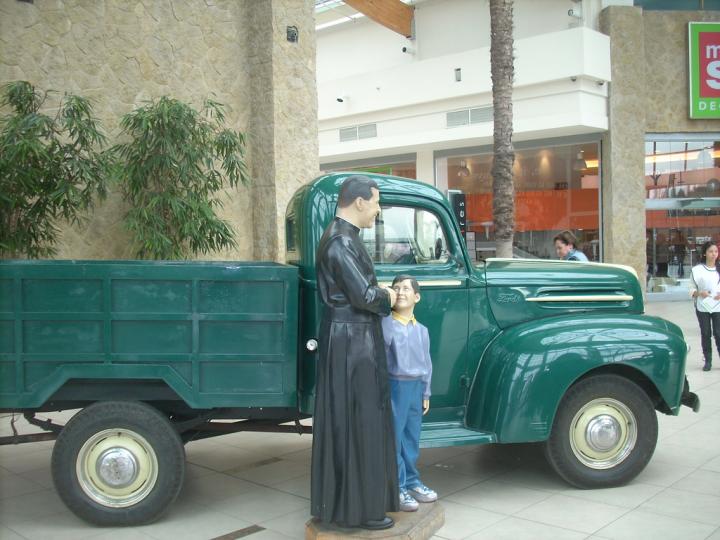 